МІНІСТЕРСТВО ОСВІТИ І НАУКИ УКРАЇНИМИКОЛАЇВСЬКИЙ НАЦІОНАЛЬНИЙ УНІВЕРСИТЕТІМЕНІ В. О. СУХОМЛИНСЬКОГОФілологічний факультет Кафедра  загальної та прикладної лінгвістики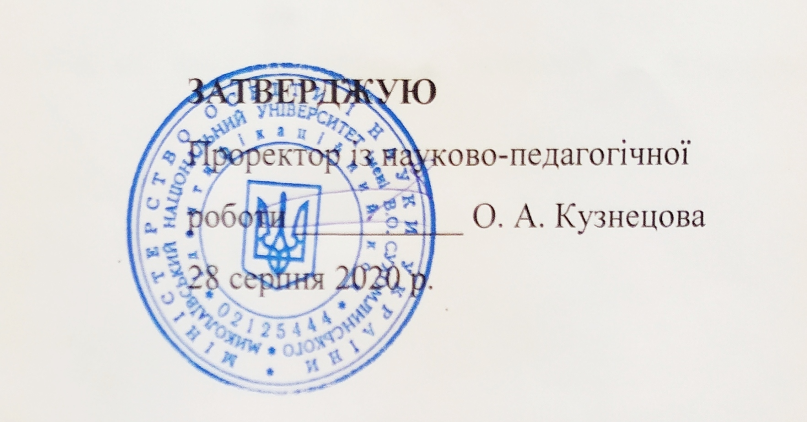 РОБОЧА ПРОГРАМА НАВЧАЛЬНОЇ ДИСЦИПЛІНИ ТЕОРЕТИЧНИЙ  ТА ПРАКТИЧНИЙ КУРС АНГЛІЙСЬКОЇ МОВИ Ступінь бакалавраГалузь знань 03 Гуманітарні наукиспеціальність 035 «Філологія»035.01 Філологія (Українська мова та література)освітня програма Філологія: Українська мова та література2020 – 2021 навчальний рікРозробники:Айзікова Лідія Володимирівна, викладач кафедри загальної та прикладної лінгвістики _________(Айзікова Л.В.)Пустовойченко Дар’я Вікторівна, викладач кафедри загальної та прикладної лінгвістики _________( Пустовойченко Д.В.)Робоча програма затверджена на засіданні кафедри загальної та прикладної лінгвістикиПротокол № 1 від «28» серпня 2020 р. Завідувач кафедри ____________ (Коч Н.В.)«28» серпня 2020 р. АнотаціяДисципліна «Теоретичний та практичний курс англійської мови» спрямована на практичну підготовку спеціалістів, які володіють комунікативною компетенцією, навичками оперування всіма видами мовленнєвої діяльності (читання, говоріння, аудіювання та письма), і котрі здатні обговорювати широке коло питань та досягати порозуміння зі співрозмовниками; готувати виступи з різної тематики, застосовуючи відповідні засоби вербальної комунікації та адекватні форми ведення дискусій і дебатів; знаходити нову текстову, графічну, аудіо та відео інформацію, що міститься в англомовних галузевих матеріалах (як у друкованому, так і в електронному вигляді), користуючись відповідними пошуковими методами і термінологією; аналізувати англомовні джерела інформації для отримання даних, що є необхідними для виконання професійних завдань та прийняття професійних рішень; вести листування, демонструючи міжкультурне порозуміння; здійснювати переклад аутентичних текстів з різноманітної проблематики, користуючись словниками загальновживаної та термінологічної лексики тощо. Це здійснюється шляхом інтеграції мовних знань та мовленнєвих умінь в рамках тематичного і ситуативного контексту відповідно до академічної та професійної сфер студента. Навчальний процес організовується у такий спосіб, щоб сприяти паралельному і взаємопов’язаному формуванню у студентів умінь і навичок користування мовою в усній (говоріння, аудіювання) і писемній (читання, письмо) формі.Ключові слова: іноземна мова, комунікативна компетенція, міжкультурне порозуміння, мовленнєва діяльність, мовні знання і вміння,  практична підготовка спеціалістів, аутентичні джерела.Course AnnotationThe course “Тheoretical and  Practical Course of the English Language” is aimed at practical training of specialists who demonstrate communicative competency, developed language skills (reading, speaking, listening, and writing), are able to discuss a wide range of issues and to achieve understanding with interlocutors; to make speeches on various topics, using appropriate means of verbal communication and adequate discussion as well as debate formats; to find text, graphic, audio and video information contained in English-language sources (both in printed and electronic format), using appropriate search methods and terminology; to analyze English-language sources of information to obtain data necessary for solving professional tasks and decision-making; to correspond, demonstrating intercultural understanding; to translate authentic texts on various issues, using monolingual, bilingual and terminological dictionaries, etc. These goals are achieved by integrating language knowledge and skills within the thematic and situational context according to the students’ academic and professional spheres. The learning process is organized in the way to promote the parallel and interconnected formation of students' skills of using the language in oral (speaking, listening) and written (reading, writing) formats.Key words: foreign language, communicative competency, intercultural understanding, speaking activity, language knowledge and skills, practical training of specialists, authentic sources.1. Опис навчальної дисципліниДенна форма навчанняМова навчання – англійська.Примітка.Співвідношення кількості годин аудиторних занять до самостійної та індивідуальної роботи становить: для денної форми навчання 2 сем. – 180 год: 60 год. – аудиторні заняття, 120 год. – самостійна робота (33,5% ~ 66,5%);Мета та завдання навчальної дисципліниМета курсу: формування у студентів навичок усного, письмового, монологічного, діалогічного мовлення та аудіювання в обсязі загально побутової тематики та тематики, що обумовлена професійними потребами, на рівні незалежного користувача. Завдання курсу:- засвоєння лексичного матеріалу, необхідного для застосування іноземної мови у повсякденному і професійному спілкуванні (можливість вести бесіду або робити повідомлення на задані теми побутового та спеціального характеру) та читання англомовної літератури;- засвоєння граматичного матеріалу, необхідного для оволодіння усними та письмовими формами спілкування;- засвоєння фонетичного матеріалу, який дозволить студентам оволодіти вимовою звуків англійської мови та інтонацією англійського речення.Передумови для вивчення дисципліни: шкільний курс іноземної мови.Навчальна дисципліна складається з 6 кредитів.Програмні результати навчання: ПРН 7. Використовує іноземну мову для організації ефективної міжкультурної комунікації.ПРН 8. Застосовує філологічні знання для розв’язання професійних завдань. ПРН 11. Знає норми літературної мови та вміє їх застосовувати у практичній діяльності.ПРН 12. Створює усні й письмові тексти різних жанрів і стилів державною та іноземними мовами. ПРН 13. Аналізує мовні одиниці, визначає їх взаємодію та характеризує мовні явища і процеси, що їх зумовлюють.ПРН 14. Використовує мови, що вивчаються, в усній та письмовій формі, у різних жанрово-стильових різновидах і регістрах спілкування (офіційному, неофіційному, нейтральному), для розв’язання комунікативних завдань у різних сферах життя.ПРН 18. Збирає, аналізує, систематизує й інтерпретує мовні, факти, перекладає тексти різних стилів і жанрів. 1.3. Згідно з вимогами освітньо-професійної програми студент оволодіває такими компетентностями: І. Загальнопредметні:ЗК 1. Здатність реалізувати свої права і обов’язки як члена суспільства, усвідомлювати цінності громадянського (вільного демократичного) суспільства та необхідність його сталого розвитку, верховенства права, прав і свобод людини і громадянина в Україні.ЗК 2. Здатність зберігати та примножувати моральні, культурні, наукові цінності і досягнення суспільства на основі розуміння історії та закономірностей розвитку предметної області, її місця у загальній системі знань про природу і суспільство та у розвитку суспільства, техніки і технологій, використовувати різні види та форми рухової активності для активного відпочинку та ведення здорового способу життя.ЗК 3. Здатність спілкуватися державною мовою як усно, так і письмово.ЗК 4. Здатність бути критичним і самокритичним.ЗК 5. Здатність учитися й оволодівати сучасними знаннями. ЗК 6. Здатність до пошуку, опрацювання та аналізу інформації з різних джерелЗК 7. Уміння виявляти, ставити та вирішувати проблеми.ЗК 8. Здатність працювати в команді та автономно.ЗК 9. Здатність спілкуватися іноземною мовою.ЗК 10. Здатність до абстрактного мислення, аналізу та синтезуЗК 11. Здатність застосовувати знання у практичних ситуаціях. ЗК 12. Навички використання інформаційних і комунікаційних технологійЗК 13. Здатність проведення досліджень на належному рівні.ІІ. Фахові:ФК 1. Усвідомлення структури філологічної науки та її теоретичних основ.ФК 2. Здатність використовувати у професійній діяльності мову як особливу знакову систему, її природу та функції, про генетичну та структурну типологію мов світу; фонетичний, лексичний, граматичний рівні мови.ФК 5. Розуміння сутності й соціального значення майбутньої професії, основних проблем дисциплін, що визначають конкретну лінгвістичну галузь, їх взаємозв'язку в цілісній системі знань. ФК 6. Здатність вільно, гнучко й ефективно використовувати мову(и), що вивчається(ються), в усній та письмовій формі, у різних жанрово-стильових різновидах і регістрах спілкування (офіційному, неофіційному, нейтральному) для розв’язання комунікативних завдань у різних сферах життя.ФК 7. Здатність до збирання й аналізу, систематизації та інтерпретації мовних фактів, інтерпретації та перекладу текстів.ФК 8. Здатність вільно оперувати спеціальною термінологією для розв’язання професійних завдань.ФК 9. Усвідомлення засад і технологій створення текстів різних жанрів і стилів державною та іноземною (іноземними) мовами.2. Програма навчальної дисципліни.Кредит 1. Погодні явища. Тема 1. Розмовна тема “Погодні явища”. Граматика: Теперішній неозначений час. Теперішній тривалий час.  Тема 2. Розмовна тема “Екстремальна погода”. Граматика: Теперішній неозначений час. Теперішній тривалий час.  Тема 3. Розмовна тема “Погода взимку”. Граматика: Теперішній неозначений час. Теперішній тривалий час (питання).Тема 4. Розмовна тема “Путівник по країні”. Граматика: Теперішній неозначений час. Теперішній тривалий час.  Тема 5. Розмовна тема “Як користуватися словником”. Граматика: Теперішній неозначений час. Теперішній тривалий час.  Кредит 2.  Життя творчих людей.Тема 6. Розмовна тема “Натхнення”. Граматика: Минулий неозначений час.Тема 7. Розмовна тема “Життя творчих людей. Фріда Кало”. Граматика: Минулий неозначений час.Тема 8. Розмовна тема “Життя творчих людей. Луї Армстронг”. Граматика: Минулий тривалий час.  Тема 9. Розмовна тема “Стилі та стратегії навчання”. Граматика: Минулий неозначений час. Минулий тривалий час.  Тема 10. Розмовна тема “Ведення щоденника під час навчання”. Граматика: Минулий неозначений час. Минулий тривалий час.	Кредит 3.  Засоби масової інформаціїТема 11. Розмовна тема “Засоби масової інформації. Інтернет”. Граматика: Артиклі.Тема 12. Розмовна тема “Плануючи телевізійну програму”. Граматика: Артиклі.Тема 13. Розмовна тема “Світові новини”. Граматика: Артиклі.Тема 14. Розмовна тема “Видатні медійні особистості”. Граматика: Відносні займенники.Тема 15. Розмовна тема “Робота в команді”. Граматика: Відносні займенники.	Кредит 4.  Здоров'я. МедицинаТема 16. Розмовна тема “Лікарі без кордонів”. Граматика: Теперішній перфектний час.Тема 17. Розмовна тема “Міжнародна медична допомога”. Граматика: Теперішній перфектний час.Тема 18. Розмовна тема “Здорова їжа”. Граматика: Теперішній перфектний час.Тема 19. Розмовна тема “Здоров'я і робота”. Граматика: Теперішній перфектний час.Тема 20. Розмовна тема “Значення незнайомих слів”. Граматика: Теперішній перфектний час з вживанням for та since.Кредит 5.  Світ природи.Тема 21. Розмовна тема “Світ природи”. Граматика: Ступені порівняння прикметників.Тема 22. Розмовна тема “Світ тварин”. Граматика: Ступені порівняння прикметників.Тема 23. Розмовна тема “Міжнародна допомога тваринам”. Граматика: Ступені порівняння прикметників.Тема 24. Розмовна тема “Як організувати час”. Граматика: Ступені порівняння прикметників. Кількісні висловлювання.Тема 25. Розмовна тема “Порівняльний нарис”. Граматика: Кількісні висловлювання.Кредит 6.  Суспільство і родина.Тема 26. Розмовна тема “Можливості майбутнього”. Граматика: Модальні дієслова (will, may, might).Тема 27. Розмовна тема “Майбутнє родинних стосунків”. Граматика: Модальні дієслова (will, may, might).Тема 28. Розмовна тема “Родинні справи”. Граматика: Модальні дієслова (will, may, might). Тема 29. Розмовна тема “Помилки під час письма”. Граматика: Умовні речення І типу.Тема 30. Розмовна тема “Суспільство сьогодні”. Граматика: Умовні речення І типу.Кредит 7.  Наука у нашому житті.Тема 31. Розмовна тема “Наука і злочинність”. Граматика: Модальні дієслова (must, haveto). Тема 32. Розмовна тема “Коротка історія Ст.Хокінга”. Граматика: Модальні дієслова (must, haveto).Тема 33. Розмовна тема “Наука у нашому житті”. Граматика: Модальні дієслова (could, hadto).Тема 34. Розмовна тема “Ідеї та іновації”. Граматика: Модальні дієслова (could, hadto).Тема 35. Розмовна тема “Як робити записи”. Граматика: Модальні дієслова (could, hadto).3. Структура навчальної дисципліниДенна форма навчання 4. Теми практичних занятьДенна форма навчання5. Самостійна  роботаДенна форма навчання6. Індивідуальне науково-дослідне завданняІндивідуальне науково-дослідне завдання складається з двох напрямів: І – підготовка та захист контрольної роботи (для студентів ЗФН);ІІ – підготовка доповіді/реферату (для студентів ДФН).Основне завдання цього виду діяльності – систематизація, закріплення і розширення теоретичних і практичних знань з дисципліни «Іноземна мова». ІНДЗ дозволяє студентам опанувати необхідні практичні навички при вирішенні конкретних практичних завдань, розвитку навичок самостійної роботи й оволодіння методикою ведення наукових досліджень, пов'язаних з темою ІНДЗ. Метою виконання ІНДЗ є: закріплення, поглиблення і узагальнення знань, отриманих студентами під час набуття теоретичних і практичних навичок, їх використання в процесі вивчення дисципліни. ІНДЗ студенти виконують самостійно протягом вивчення дисципліни з одержанням консультацій викладача дисципліни відповідно до графіка навчального процесу.Загальні вимоги до виконання індивідуального завдання:самостійність виконання; логічність та послідовність викладення матеріалу; повнота та глибина розкриття теми, проблемної ситуації; наявність візуального супроводу (фото, відео, картини, карти, таблиці, малюнки  тощо); кількість використаних джерел; відображення практичного досвіду; обґрунтованість висновків; якість оформлення; презентація та захист індивідуального науково-дослідного завдання.7. Форми роботи та критерії оцінюванняРейтинговий контроль знань студентів здійснюється за 100-бальною шкалою: Шкала оцінювання: національна та ECTSФорми поточного та підсумкового контролю. Комплексна діагностика знань, умінь і навичок студентів із дисципліни здійснюється на основі результатів проведення поточного й підсумкового контролю знань (КР). Поточне оцінювання (індивідуальне, групове і фронтальне опитування, самостійна робота, самоконтроль). Завданням поточного контролю є систематична перевірка розуміння та засвоєння програмового матеріалу, виконання практичних, лабораторних робіт, уміння самостійно опрацьовувати тексти, складання конспекту рекомендованої літератури, написання і захист реферату, здатності публічно чи письмово представляти певний матеріал.Завданням підсумкового контролю (КР, залік/екзамен) є перевірка глибини засвоєння студентом програмового матеріалу кредиту.Критерії оцінювання відповідей на практичних заняттях.Студенту виставляється відмінно, якщо:Студент розуміє тривале мовлення, яке може містити певну кількість незнайомих слів, про значення яких можна здогадатися. Вміє знаходити в інформаційних текстах з незнайомим матеріалом необхідну інформацію, надану в вигляді оціночних суджень, опису, аргументації.Студент вміє читати тексти, аналізує їх і робить власні висновки, розуміє логічні зв'язки в рамках тексту та між його окремими частинами.Студент вміє без підготовки висловлюватися і вести бесіду в межах вивчених тем, використовує граматичні структури і лексичні одиниці у відповідності з комунікативним завданням, не допускає фонематичних помилок.Студент вміє написати повідомлення, правильно використовуючи лексичні одиниці в рамках тем, пов'язаних з повсякденним життям. надаються при наявності несуттєвих орфографічних, які не порушують акту комунікації (британський або американський варіанти орфографії, орфографічні помилки в географічних назвах тощо). Студенту виставляється дуже добре, якщо:Студент розуміє основний зміст мовлення, яке може містити певну кількість незнайомих слів, про значення яких можна здогадатися, а також сприймає основний зміст повідомлень та фактичну інформацію, надану у повідомленні.Студент вміє читати з повним розумінням тексти, використовуючи словник, знаходити потрібну інформацію, аналізувати її та робити відповідні висновки.Студент вміє зв'язно висловлюватися відповідно до навчальної ситуації, малюнка, робити повідомлення з теми, простими реченнями передавати зміст прочитаного, почутого або побаченого, підтримувати бесіду, ставити запитання та відповідати на них.Студент вміє без використання опори написати повідомлення за вивченою темою, зробитинотатки, допускаючи ряд помилок при використанні лексичних одиниць. Допущені помилки не порушують сприйняття тексту у роботі вжито ідіоматичні звороти, з'єднувальні кліше,різноманітність структур, моделей тощо.Студенту виставляється добре, якщо:Студент розуміє основний зміст поданих у нормальному темпі текстів, побудованих на вивченому мовному матеріалі, які містять певну кількість незнайомих слів, про значення яких можна здогадатися, сприймає більшу частину необхідної інформації, надану в вигляді оціночних суджень, опису, аргументації.Студент вміє читати з повним розумінням і тексти, які містять певну кількість незнайомих слів, про значення яких можна здогадатися; уміє знаходити потрібну інформацію в текстах інформативного характеру.Студент упевнено розпочинає, підтримує, відновлює та закінчує розмову у відповідності з мовленнєвою ситуацією. Всі звуки в потоці мовлення вимовляються правильно.Студент вміє написати коротке повідомлення за вивченою темою за зразком у відповідності до заданої комунікативної ситуації, допускаючи при цьому ряд помилок при використанні вивчених граматичних структур. Допущені помилки не порушують сприйняття тексту у роботі вжито ідіоматичні звороти, з'єднувальні кліше, різноманітність структур, моделей тощо.Студенту виставляється достатньо, якщо:Студент розуміє основний зміст поданих у нормальному темпі текстів, побудованих на вивченому мовному матеріалі.Студент вміє читати вголос і про себе з розумінням основного змісту тексти, які можуть містити певну кількість незнайомих слів, про значення яких можна здогадатися. Уміє частково знаходити необхідну інформацію у вигляді оціночних суджень, опису за умови, що в текстах використовується знайомий мовний матеріал.Студент вміє в основному логічно розпочинати та підтримувати бесіду, при цьому використовуючи обмежений словниковий запас та елементарні граматичні структури. На запит співрозмовника дає елементарну оціночну інформацію, відображаючи власну точку зору.Студент вміє написати за зразком, проте використовує обмежений запас лексики та граматичних структур, допускаючи помилки, які не утруднюють розуміння текстуСтуденту виставляється задовільно, якщо:Студент розуміє загальний зміст поданих у адаптованому темпі текстів, побудованих на вивченому мовному матеріалі.Студент вміє читати вголос і про себе з розумінням основного змісту тексти, які містять лише знайому лексику. Уміє частково знаходити необхідну інформацію у вигляді фактів.Студент вміє в основному логічно підтримувати бесіду, використовуючи обмежений словниковий запас та елементарні граматичні структури. На запит співрозмовника дає елементарну оціночну інформацію, загалом відображаючи власну точку зору.Студент вміє написати за зразком, проте використовує обмежений запас лексики та граматичних структур, допускаючи помилки, які утруднюють розуміння текстуОцінка за виконання індивідуального науково-дослідного завдання, завдань самостійної роботи виставляється з урахуванням таких параметрів:Для одержання оцінки «відмінно» студент повинен:укластися у встановлений термін підготовки відповіді;викладати теоретичний матеріал чітко, коротко, пов'язано й обґрунтовано;уміти оперативно розібратися в запропонованій ситуації, грамотно оцінити її й обґрунтувати ухвалене рішення; упевнено відповідати на запитання викладача й без зауважень із їх боку; Для одержання оцінки «добре»  студент повинен:викладати теоретичний матеріал обґрунтовано й складно;укластися у встановлений термін підготовки відповіді;не утруднятися у виборі рішення при аналізі запропонованої ситуації;уміти обґрунтувати ухвалене рішення;добре відповідати на запитання викладача. Для одержання оцінки «задовільно» студент повинен:викладати теоретичний матеріал у доступній для розуміння формі;розібратися в запропонованій ситуації й розробити пропозиції щодо вирішення;позитивно відповідати на запитання викладача;допускаються недостатньо впевнені й чіткі відповіді, але вони повинні бути, власне кажучи, правильні.Оцінку «незадовільно» одержують студенти, відповіді яких можуть бути оцінені нижче вимог, сформульованих у пункті 3.	Кількість балів у кінці ІІ семестру повинна складати від 300 до 600 балів (за 6 крд), тобто сума балів за виконання усіх завдань. Відповідний розподіл балів, які отримують студенти за 6 крд.*Примітка. Коефіцієнт для іспиту – 0,6. Іспит оцінюється в 40 б.8. Засоби діагностикиЗасобами діагностики та методами демонстрування результатів навчання є: завдання до практичних занять, завдання для самостійної та індивідуальної роботи (зокрема есе, реферати), презентації результатів досліджень, тестові завдання, контрольні роботи.9. Методи навчанняУсний виклад матеріалу: наукова розповідь, спрямована на аналіз фактичного матеріалу;пояснення − вербальний метод навчання, за допомогою якого розкривається сутність певного явища, закону, процесу; проблемне навчання, робота з підручником та додатковими джерелами,  спостереження над усним мовленням, спостереження над мовним матеріалом, порівняльний аналіз, виразне читання текстів; ілюстрація − метод навчання, який передбачає показ предметів і процесів у їх символічному зображенні (малюнки, схеми, графіки та ін.).10. Рекомендована літератураБазова1. IanLebeau, GarethRees. LanguageLeader Pre-Intermediate. Coursebook. Pearson: Longman, 2008. 168 p.2. IanLebeau, GarethRees. LanguageLeader Pre-Intermediate. Workbook. Pearson: Longman, 2008. 95 p.3. Murphy R. English Grammar in Use. Cambridge University Press 2007. 350 c. 4. Englishgrammar: ReferenceandPractice. Дроздова Т. Ю., Бурустова А. И. Химера, Санкт-Петербург, 2000. 320 р.5. Верба Л.Г. Граматикасучасноїанглійськоїмови. К.: Логос, 1997. 352с.Допоміжна1. Evans V. Round-Up. English Grammar Book.  Essex: Pearson Edu., 2006. 300 p. 2. Thompson A. J., Martinet A. V. A PracticalEnglishGrammarExercises 4th edition. Oxford University Press, 1986. 378 p.3. Барановська Т.В. Граматика англійської мови. Збірник вправ. Київ: ТОВ “ВП Логос-М”, 2008. 84 с.4. Гриненко І.В., Коваленко Ю.А. Вправи, тести та творчі завдання з англійської мови. Тернопіль: «Астон» 2003. 155 с.5. Голіцинський Ю. Граматика. Київ: «А.С.К.», 2015. 537 с.6. Каушанская В.Л. Грамматикаанглийскогоязыка. Пособие для студентовпедагогическихинститутов и университетов. М., 2000.320с.7. Каушанская В.Л. Сборник упражнений по грамматике английского языка: Пособие для студентов педагогических институтов. М.: Старт, 2000. 215с.8. Тучина Н.В., Меркулова Т.К., Кузьміна В.С. SpeakEnglishwithpleasure. Харків.,  2003. 288с.11. Інформаційні ресурсиhttp://moodle.mdu.edu.ua/CollinsDictionary: http://www.collinsdictionary.com/Merriam-Webster Online: DictionaryandThesaurus: http://www.merriam-webster.com/EncyclopediaBritannica: http://www.britannica.com/Найменування показників Галузь знань, освітній ступіньХарактеристика навчальної дисципліниХарактеристика навчальної дисципліниНайменування показників Галузь знань, освітній ступіньденна форма навчанняденна форма навчанняКількість кредитів – 6Галузь знань 03Гуманітарні наукиНормативнаНормативнаІндивідуальне науково-дослідне завдання (підготовка доповіді/реферату)спеціальність 035035.01 Філологія (Українська мова та література)Освітня програма:Філологія: Українськамова та літератураСеместрСеместрЗагальна кількість годин - 60спеціальність 035035.01 Філологія (Українська мова та література)Освітня програма:Філологія: Українськамова та література2Загальна кількість годин - 60спеціальність 035035.01 Філологія (Українська мова та література)Освітня програма:Філологія: Українськамова та літератураТижневих годин для денної форми навчання: 2 аудиторних – 4самостійної роботи студента: Ступінь: бакалавраПрактичніПрактичніТижневих годин для денної форми навчання: 2 аудиторних – 4самостійної роботи студента: Ступінь: бакалавра60 год.Тижневих годин для денної форми навчання: 2 аудиторних – 4самостійної роботи студента: Ступінь: бакалавраСамостійна роботаСамостійна роботаhttp://moodle.mdu.edu.ua/Ступінь: бакалавраСамостійна роботаСамостійна роботаhttp://moodle.mdu.edu.ua/Ступінь: бакалавра120 год. http://moodle.mdu.edu.ua/Ступінь: бакалавраВид контролю: залік, екзаменВид контролю: залік, екзаменНазви кредитів і темНазви кредитів і темКількість годинКількість годинКількість годинКількість годинКількість годинКількість годинКількість годинКількість годинКількість годинКількість годинКількість годинКількість годинКількість годинКількість годинКількість годинНазви кредитів і темНазви кредитів і темусьогоусьогоу тому числіу тому числіу тому числіу тому числіу тому числіу тому числіу тому числіу тому числіу тому числіу тому числіу тому числіу тому числіу тому числіНазви кредитів і темНазви кредитів і темусьогоусьоголппплаблаблабіндіндіндсрсрср11223444555666777Кредит 1. Погодні явища.Кредит 1. Погодні явища.Кредит 1. Погодні явища.Кредит 1. Погодні явища.Кредит 1. Погодні явища.Кредит 1. Погодні явища.Кредит 1. Погодні явища.Кредит 1. Погодні явища.Кредит 1. Погодні явища.Кредит 1. Погодні явища.Кредит 1. Погодні явища.Кредит 1. Погодні явища.Кредит 1. Погодні явища.Кредит 1. Погодні явища.Кредит 1. Погодні явища.Кредит 1. Погодні явища.Кредит 1. Погодні явища.Тема 1.Розмовна тема “Погодні явища”. Граматика: Теперішній неозначений час. Теперішній тривалий час.  8822266Тема 2. Розмовна тема “Екстремальна погода”. Граматика: Теперішній неозначений час. Теперішній тривалий час.  8822266Тема 3. Розмовна тема “Погода взимку”. Граматика: Теперішній неозначений час. Теперішній тривалий час (питання).8822266Тема 4. Розмовна тема “Путівник по країні”. Граматика: Теперішній неозначений час. Теперішній тривалий час.  8822266Тема 5.Розмовна тема “Як користуватися словником”. Граматика: Теперішній неозначений час. Теперішній тривалий час.  8822266Усього:40401010103030Кредит 2.  Життя творчих людей.Кредит 2.  Життя творчих людей.Кредит 2.  Життя творчих людей.Кредит 2.  Життя творчих людей.Кредит 2.  Життя творчих людей.Кредит 2.  Життя творчих людей.Кредит 2.  Життя творчих людей.Кредит 2.  Життя творчих людей.Кредит 2.  Життя творчих людей.Кредит 2.  Життя творчих людей.Кредит 2.  Життя творчих людей.Кредит 2.  Життя творчих людей.Кредит 2.  Життя творчих людей.Кредит 2.  Життя творчих людей.Кредит 2.  Життя творчих людей.Кредит 2.  Життя творчих людей.Кредит 2.  Життя творчих людей.Тема 6. Розмовна тема “Натхнення”. Граматика: Минулий неозначений час.8822266Тема 7. Розмовна тема “Життя творчих людей. Фріда Кало”. Граматика: Минулий неозначений час.8822266Тема 8. Розмовна тема “Життя творчих людей. Луї Армстронг”. Граматика: Минулий тривалий час.  8822266Тема 9. Розмовна тема “Стилі та стратегії навчання”. Граматика: Минулий неозначений час. Минулий тривалий час.  8822266Тема 10. Розмовна тема “Ведення щоденника під час навчання”. Граматика: Минулий неозначений час. Минулий тривалий час.8822266Усього:40401010103030Кредит 3.  Засоби масової інформаціїКредит 3.  Засоби масової інформаціїКредит 3.  Засоби масової інформаціїКредит 3.  Засоби масової інформаціїКредит 3.  Засоби масової інформаціїКредит 3.  Засоби масової інформаціїКредит 3.  Засоби масової інформаціїКредит 3.  Засоби масової інформаціїКредит 3.  Засоби масової інформаціїКредит 3.  Засоби масової інформаціїКредит 3.  Засоби масової інформаціїКредит 3.  Засоби масової інформаціїКредит 3.  Засоби масової інформаціїКредит 3.  Засоби масової інформаціїКредит 3.  Засоби масової інформаціїКредит 3.  Засоби масової інформаціїКредит 3.  Засоби масової інформаціїТема 11. Розмовна тема “Засоби масової інформації. Інтернет”. Граматика: Артиклі.8822266Тема 12. Розмовна тема “Плануючи телевізійну програму”. Граматика: Артиклі.8822266Тема 13. Розмовна тема “Світові новини”. Граматика: Артиклі.8822266Тема 14. Розмовна тема “Видатні медійні особистості”. Граматика: Відносні займенники.8822266Тема 15. Розмовна тема “Робота в команді”. Граматика: Відносні займенники.8822266Усього:40401010103030Кредит 4.  Здоров'я. МедицинаКредит 4.  Здоров'я. МедицинаКредит 4.  Здоров'я. МедицинаКредит 4.  Здоров'я. МедицинаКредит 4.  Здоров'я. МедицинаКредит 4.  Здоров'я. МедицинаКредит 4.  Здоров'я. МедицинаКредит 4.  Здоров'я. МедицинаКредит 4.  Здоров'я. МедицинаКредит 4.  Здоров'я. МедицинаКредит 4.  Здоров'я. МедицинаКредит 4.  Здоров'я. МедицинаКредит 4.  Здоров'я. МедицинаКредит 4.  Здоров'я. МедицинаКредит 4.  Здоров'я. МедицинаКредит 4.  Здоров'я. МедицинаКредит 4.  Здоров'я. МедицинаТема 16. Розмовна тема “Лікарі без кордонів”. Граматика: Теперішній перфектний час.8822266Тема 17. Розмовна тема “Міжнародна медична допомога”. Граматика: Теперішній перфектний час.8822266Тема 18. Розмовна тема “Здорова їжа”. Граматика: Теперішній перфектний час.8822266Тема 19. Розмовна тема “Здоров'я і робота”. Граматика: Теперішній перфектний час.8822266Тема 20. Розмовна тема “Значення незнайомих слів”. Граматика: Теперішній перфектний час з вживанням for та since.8822266Усього:40401010103030Кредит 5.  Світ природи.Кредит 5.  Світ природи.Кредит 5.  Світ природи.Кредит 5.  Світ природи.Кредит 5.  Світ природи.Кредит 5.  Світ природи.Кредит 5.  Світ природи.Кредит 5.  Світ природи.Кредит 5.  Світ природи.Кредит 5.  Світ природи.Кредит 5.  Світ природи.Кредит 5.  Світ природи.Кредит 5.  Світ природи.Кредит 5.  Світ природи.Кредит 5.  Світ природи.Кредит 5.  Світ природи.Кредит 5.  Світ природи.Тема 21. Розмовна тема “Світ природи”. Граматика: Ступені порівняння прикметників.8822266Тема 22. Розмовна тема “Світ тварин”. Граматика: Ступені порівняння прикметників.8822266Тема 23. Розмовна тема “Міжнародна допомога тваринам”. Граматика: Ступені порівняння прикметників.8822266Тема 24. Розмовна тема “Як організувати час”. Граматика: Ступені порівняння прикметників. Кількісні висловлювання.8822266Тема 25. Розмовна тема “Порівняльний нарис”. Граматика: Кількісні висловлювання.8822266Усього:40401010103030Кредит 6.  Суспільство і родина.Кредит 6.  Суспільство і родина.Кредит 6.  Суспільство і родина.Кредит 6.  Суспільство і родина.Кредит 6.  Суспільство і родина.Кредит 6.  Суспільство і родина.Кредит 6.  Суспільство і родина.Кредит 6.  Суспільство і родина.Кредит 6.  Суспільство і родина.Кредит 6.  Суспільство і родина.Кредит 6.  Суспільство і родина.Кредит 6.  Суспільство і родина.Кредит 6.  Суспільство і родина.Кредит 6.  Суспільство і родина.Кредит 6.  Суспільство і родина.Кредит 6.  Суспільство і родина.Кредит 6.  Суспільство і родина.Тема 26. Розмовна тема “Можливості майбутнього”. Граматика: Модальні дієслова (will, may, might).8822266Тема 27. Розмовна тема “Майбутнє родинних стосунків”. Граматика: Модальні дієслова (will, may, might).8822266Тема 28. Розмовна тема “Родинні справи”. Граматика: Модальні дієслова (will, may, might). 8822266Тема 29. Розмовна тема “Помилки під час письма”. Граматика: Умовні речення І типу.8822266Тема 30. Розмовна тема “Суспільство сьогодні”. Граматика: Умовні речення І типу.8822266Усього:40401010103030Усього годин: 180180606060120120№з/пНазва темиКільк.годинКредит 1. Погодні явища.Кредит 1. Погодні явища.Кредит 1. Погодні явища.1Тема 1. Розмовна тема “Погодні явища”. Граматика: Теперішній неозначений час. Теперішній тривалий час.  22Тема 2. Розмовна тема “Екстремальна погода”. Граматика: Теперішній неозначений час. Теперішній тривалий час.  23Тема 3. Розмовна тема “Погода взимку”. Граматика: Теперішній неозначений час. Теперішній тривалий час (питання).24Тема 4. Розмовна тема “Путівник по країні”. Граматика: Теперішній неозначений час. Теперішній тривалий час.  25Тема 5. Розмовна тема “Як користуватися словником”. Граматика: Теперішній неозначений час. Теперішній тривалий час.  2Кредит 2.  Життя творчих людей.Кредит 2.  Життя творчих людей.Кредит 2.  Життя творчих людей.6Тема 6. Розмовна тема “Натхнення”. Граматика: Минулий неозначений час.27Тема 7. Розмовна тема “Життя творчих людей. Фріда Кало”. Граматика: Минулий неозначений час.28Тема 8. Розмовна тема “Життя творчих людей. Луї Армстронг”. Граматика: Минулий тривалий час.  29Тема 9. Розмовна тема “Стилі та стратегії навчання”. Граматика: Минулий неозначений час. Минулий тривалий час.  210Тема 10. Розмовна тема “Ведення щоденника під час навчання”. Граматика: Минулий неозначений час. Минулий тривалий час.2Кредит 3.  Засоби масової інформаціїКредит 3.  Засоби масової інформаціїКредит 3.  Засоби масової інформації11Тема 11. Розмовна тема “Засоби масової інформації. Інтернет”. Граматика: Артиклі.212Тема 12. Розмовна тема “Плануючи телевізійну програму”. Граматика: Артиклі.213Тема 13. Розмовна тема “Світові новини”. Граматика: Артиклі.214Тема 14. Розмовна тема “Видатні медійні особистості”. Граматика: Відносні займенники.215Тема 15. Розмовна тема “Робота в команді”. Граматика: Відносні займенники.2Кредит 4.  Здоров'я. МедицинаКредит 4.  Здоров'я. МедицинаКредит 4.  Здоров'я. Медицина16Тема 16. Розмовна тема “Лікарі без кордонів”. Граматика: Теперішній перфектний час.217Тема 17. Розмовна тема “Міжнародна медична допомога”. Граматика: Теперішній перфектний час.218Тема 18. Розмовна тема “Здорова їжа”. Граматика: Теперішній перфектний час.219Тема 19. Розмовна тема “Здоров'я і робота”. Граматика: Теперішній перфектний час.220Тема 20. Розмовна тема “Значення незнайомих слів”. Граматика: Теперішній перфектний час з вживанням for та since.2Кредит 5.  Світ природи.Кредит 5.  Світ природи.Кредит 5.  Світ природи.21Тема 21. Розмовна тема “Світ природи”. Граматика: Ступені порівняння прикметників.222Тема 22. Розмовна тема “Світ тварин”. Граматика: Ступені порівняння прикметників.223Тема 23. Розмовна тема “Міжнародна допомога тваринам”. Граматика: Ступені порівняння прикметників.224Тема 24. Розмовна тема “Як організувати час”. Граматика: Ступені порівняння прикметників. Кількісні висловлювання.225Тема 25. Розмовна тема “Порівняльний нарис”. Граматика: Кількісні висловлювання.2Кредит 6.  Суспільство і родина.Кредит 6.  Суспільство і родина.Кредит 6.  Суспільство і родина.26Тема 26. Розмовна тема “Можливості майбутнього”. Граматика: Модальні дієслова (will, may, might).227Тема 27. Розмовна тема “Майбутнє родинних стосунків”. Граматика: Модальні дієслова (will, may, might).228Тема 28. Розмовна тема “Родинні справи”. Граматика: Модальні дієслова (will, may, might). 229Тема 29. Розмовна тема “Помилки під час письма”. Граматика: Умовні речення І типу.230Тема 30. Розмовна тема “Суспільство сьогодні”. Граматика: Умовні речення І типу.2РазомРазом120№з/п№з/пНазва темиКільк.годинКредит 1. Погодні явища.Кредит 1. Погодні явища.Кредит 1. Погодні явища.Кредит 1. Погодні явища.11Виконання завдань на закріплення лексичного матеріалу теми1222Виконання завдань на закріплення граматичного матеріалу теми1233Підготувати есе на одну з тем: lotofpeoplelikewinter/summerbut I hateit.2. Howtheweathercanhelppeopleindifferentsituations.3. Once I wascaughtin a rainstorm/snowstorm.4. Howtheweatheraffectsme.5. I don’tbelieveweatherforecasts, I believeweatherlore.16Кредит 2.  Життя творчих людей.Кредит 2.  Життя творчих людей.Кредит 2.  Життя творчих людей.Кредит 2.  Життя творчих людей.44Виконання завдань на закріплення лексико-граматичного матеріалу теми2055Підготувати презентацію: “Thepersonwhoinspiresme”20Кредит 3.  Засоби масової інформаціїКредит 3.  Засоби масової інформаціїКредит 3.  Засоби масової інформаціїКредит 3.  Засоби масової інформації66Виконання завдань на закріплення лексичного матеріалу теми1277Виконання завдань на закріплення граматичного матеріалу теми1288Контрольна робота16Кредит 4.  Здоров'я. МедицинаКредит 4.  Здоров'я. МедицинаКредит 4.  Здоров'я. МедицинаКредит 4.  Здоров'я. Медицина99Виконання завдань на закріплення лексичного матеріалу теми201010Виконання завдань на закріплення граматичного матеріалу теми20Кредит 5.  Світ природи.Кредит 5.  Світ природи.Кредит 5.  Світ природи.Кредит 5.  Світ природи.1111Виконання завдань на закріплення лексичного матеріалу теми121212Виконання завдань на закріплення граматичного матеріалу теми121313Підготувати есе на одну з тем: Comparetwonaturalfeatures (e.g. twomountains, islands, lakes, riversorother) inyourcountryor a countryyouknow.Comparetwodifferentanimals.Whatistheimportanceofthenature?Howcanwesavenature?Whatcannatureteachus?16Кредит 6.  Суспільство і родина.Кредит 6.  Суспільство і родина.Кредит 6.  Суспільство і родина.Кредит 6.  Суспільство і родина.1414Виконання завдань на закріплення лексичного матеріалу теми121515Виконання завдань на закріплення граматичного матеріалу теми121616Контрольна робота16РазомРазом120ОЦІНКАЄКТССУМА БАЛІВОЦІНКА ЗА НАЦІОНАЛЬНОЮ ШКАЛОЮ ОЦІНКА ЗА НАЦІОНАЛЬНОЮ ШКАЛОЮ ОЦІНКАЄКТССУМА БАЛІВекзамен залікA90-1005 (відмінно)5/відм./зарахованоB80-894 (добре)4/добре/ зарахованоC65-794 (добре)4/добре/ зарахованоD55-643 (задовільно) 3/задов./ зарахованоE50-543 (задовільно) 3/задов./ зарахованоFX35-492 (незадовільно) Не зарахованоПоточне оцінювання та самостійна роботаПоточне оцінювання та самостійна роботаПоточне оцінювання та самостійна роботаПоточне оцінювання та самостійна роботаПоточне оцінювання та самостійна роботаПоточне оцінювання та самостійна роботаПоточне оцінювання та самостійна роботаПоточне оцінювання та самостійна роботаПоточне оцінювання та самостійна роботаПоточне оцінювання та самостійна роботаПоточне оцінювання та самостійна роботаПоточне оцінювання та самостійна роботаПоточне оцінювання та самостійна роботаПоточне оцінювання та самостійна роботаПоточне оцінювання та самостійна роботаКР Накопичувальні бали/сумаТ31Т32Т33Т34Т35Т36Т37Т38Т39Т40Т41Т42Т43Т44Т45100600/100*202020202020202020201010101010100600/100*Т46Т47Т48Т49Т50Т51Т52Т53Т54Т55Т56Т57Т58Т59Т60100600/100*202020202020202020201010101010100600/100*